ГЛАВА КРАСНОСЕЛЬКУПСКОГО РАЙОНАРАСПОРЯЖЕНИЕ«23» ноября 2023 г.							                  № 54-РГс. КрасноселькупОб объявлении Благодарности Главы Красноселькупского районаВ соответствии с постановлением Администрации Красноселькупского района от 03 ноября 2021 года № 1-П «Об утверждении положений о наградах Главы Красноселькупского района», руководствуясь Уставом муниципального округа Красноселькупский район Ямало-Ненецкого автономного округа:1. За достойное выполнение материнского долга, укрепление семейных традиций и в связи с празднованием Дня матери объявить Благодарность Главы Красноселькупского района Зенченко Юлии Александровне.2. Опубликовать настоящее распоряжение в газете «Северный край» и разместить на официальном сайте муниципального округа Красноселькупский район Ямало-Ненецкого автономного округа.Глава Красноселькупского района					   Ю.В. Фишер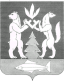 